ЗАДАНИЯ НА 15.04.2020 ДЛЯ 10 КЛАССАТЕМАПАРАГРАФ В УЧЕБНИКЕССЫЛКА НА ВИДЕОУРОКССЫЛКА НА ВИДЕОУРОКДОМАШНЕЕ ЗАДАНИЕ(№ ЗАДАНИЙ, ВОПРОСЫ,ИНОСТРАННЫЙ ЯЗЫК (АНГЛИЙСКИЙ ЯЗЫК)ИНОСТРАННЫЙ ЯЗЫК (АНГЛИЙСКИЙ ЯЗЫК)ИНОСТРАННЫЙ ЯЗЫК (АНГЛИЙСКИЙ ЯЗЫК)ИНОСТРАННЫЙ ЯЗЫК (АНГЛИЙСКИЙ ЯЗЫК)ИНОСТРАННЫЙ ЯЗЫК (АНГЛИЙСКИЙ ЯЗЫК)Электронное оборудование и проблемы.Стр.142-1431)Записать число Wednesday, the fifteenth of AprilClass work. 2) Записать в словарь: battery, charger, drop, jam, manufacturer, memory card, press, receipt, scratch.(Module 8b,WL25)1)Записать число Wednesday, the fifteenth of AprilClass work. 2) Записать в словарь: battery, charger, drop, jam, manufacturer, memory card, press, receipt, scratch.(Module 8b,WL25)Homework1)Ex, p.Упр.1,2 стр.138АЛГЕБРА И НАЧАЛА МАТЕМАТИЧЕСКОГО АНАЛИЗААЛГЕБРА И НАЧАЛА МАТЕМАТИЧЕСКОГО АНАЛИЗААЛГЕБРА И НАЧАЛА МАТЕМАТИЧЕСКОГО АНАЛИЗААЛГЕБРА И НАЧАЛА МАТЕМАТИЧЕСКОГО АНАЛИЗААЛГЕБРА И НАЧАЛА МАТЕМАТИЧЕСКОГО АНАЛИЗАПростейшие тригонометрические уравнения. Решение задач.-Решить №11.3 (2 столбик)	, 
№11.2 (2 столбик)Решить № 11.3 ( 3 столбик)Решить № 11.3 ( 3 столбик)РУССКИЙ ЯЗЫК РУССКИЙ ЯЗЫК РУССКИЙ ЯЗЫК РУССКИЙ ЯЗЫК РУССКИЙ ЯЗЫК Анализ домашних сочинений. Редактирование текстов.https://www.youtube.com/watch?v=cacj2wrA1FIПовторить типы и стили речи.Повторить типы и стили речи.ЛИТЕРАТУРА ЛИТЕРАТУРА ЛИТЕРАТУРА ЛИТЕРАТУРА ЛИТЕРАТУРА Жизнь и творчество А.П. Чехова.Стр.246-255Чтение статьи учебника, конспект биографии.https://www.youtube.com/watch?v=HLXarUPxWAAЧтение и пересказ рассказа «Ионыч»  Чтение и пересказ рассказа «Ионыч»  ФИЗИЧЕСКАЯ КУЛЬТУРА ФИЗИЧЕСКАЯ КУЛЬТУРА ФИЗИЧЕСКАЯ КУЛЬТУРА ФИЗИЧЕСКАЯ КУЛЬТУРА ФИЗИЧЕСКАЯ КУЛЬТУРА Бег (23 мин). Преодоление горизонтальных препятствий.   ___Выполнить письменно:Придумать и записать упражнения для разминки для данного урока (обратите внимание на тему) не менее 10. Выполнить письменно:Придумать и записать упражнения для разминки для данного урока (обратите внимание на тему) не менее 10. ИСТОРИЯ ИСТОРИЯ ИСТОРИЯ ИСТОРИЯ ИСТОРИЯ Условия жизни в воюющих странах. Человек и война: единство фронта и тыла.  § 23
уч. Ист. России, Торкунов
https://infourok.ru/prezentaciya-po-istorii-rossii-na-temu-chelovek-i-voyna-edinstvo-fronta-i-tila-4015934.html 
https://youtu.be/B9-d1ipMxic Выписать понятия, персоналии (ФИО и кто это) – на «4».
Дополнительно на «5» - сообщение «В. Ф. Войно-Ясенецкий» или «Женщина на войне»Выписать понятия, персоналии (ФИО и кто это) – на «4».
Дополнительно на «5» - сообщение «В. Ф. Войно-Ясенецкий» или «Женщина на войне»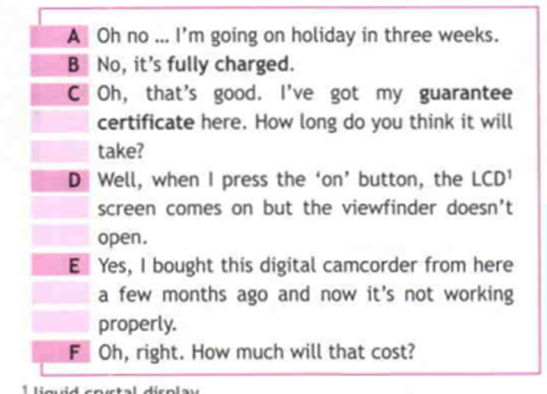 